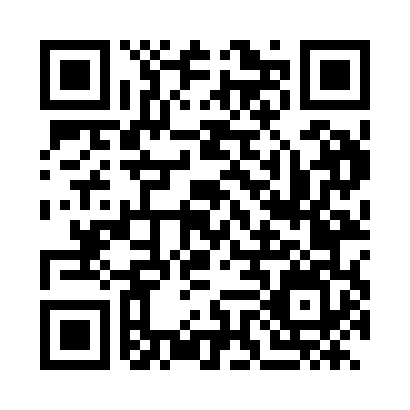 Prayer times for Virovitica, CroatiaWed 1 May 2024 - Fri 31 May 2024High Latitude Method: NonePrayer Calculation Method: Muslim World LeagueAsar Calculation Method: ShafiPrayer times provided by https://www.salahtimes.comDateDayFajrSunriseDhuhrAsrMaghribIsha1Wed3:375:3712:484:457:589:512Thu3:345:3612:474:458:009:533Fri3:325:3412:474:468:019:554Sat3:305:3312:474:468:029:575Sun3:285:3112:474:478:049:596Mon3:255:3012:474:478:0510:017Tue3:235:2912:474:478:0610:038Wed3:215:2712:474:488:0710:059Thu3:195:2612:474:488:0910:0710Fri3:165:2512:474:498:1010:0911Sat3:145:2312:474:498:1110:1112Sun3:125:2212:474:508:1210:1313Mon3:105:2112:474:508:1310:1514Tue3:075:2012:474:508:1510:1815Wed3:055:1812:474:518:1610:2016Thu3:035:1712:474:518:1710:2217Fri3:015:1612:474:528:1810:2418Sat2:595:1512:474:528:1910:2619Sun2:575:1412:474:528:2010:2820Mon2:555:1312:474:538:2210:3021Tue2:535:1212:474:538:2310:3222Wed2:515:1112:474:548:2410:3423Thu2:495:1012:474:548:2510:3524Fri2:475:0912:474:548:2610:3725Sat2:455:0912:474:558:2710:3926Sun2:435:0812:484:558:2810:4127Mon2:425:0712:484:568:2910:4328Tue2:405:0612:484:568:3010:4529Wed2:385:0612:484:568:3110:4730Thu2:365:0512:484:578:3210:4831Fri2:355:0412:484:578:3310:50